mon.Tues.WeD.thurs.fridayBreakfastBreakfastBreakfastBreakfastBreakfastRICE CHEX CEREALBANANAMILKWATERWHOLE WHEAT WAFFLESAPPLESAUCEMILKWATERWHOLE GRAIN ENGLISH MUFFINSORANGESMilkWATERPANCAKESDICED PINEAPPLESMILKWATERCORN FLAKESBLUEBERRIESMILK WATERLunch LunchLunchLunchLunchCHICKEN SANDWICHSALADAPPLE SLICES  MILKWATERBISCUITMEATLOAFMASHED POTATOESITALIAN GREEN BEANSMILKWATERWHEAT BREADBAKED CHICKENSWEET POTATO FRIESSLICED PEACHESMILK WATERCHICKEN ALFREDOCORNMANDARIN ORANGESMILKWATERBEEF NACHOSPINTO BEANSSLICED APPLESMILK WATERPM SnackPM SnackPM SnackPM SnackPM SnackVEGGIE CHIPSGRAPESWATERAPPLESPEANUT BUTTERWATERCHEESE QUESDILLAS W/ RED BELL PEPPERWATERCARROTSPEANUT BUTTER CRACKERSWATERMANDARIN ORANGESMINI RICE CAKESWATERSupperSupperSupperSupperSupperSTEAK FINGERSSPINACHSLICED PEARSWHEAT BREADMILKWATERCHEESE TURKEY BURGERFRENCH FRIESSLICED APPLESMILKWATERTASTY TENDERS CHICKEN STRIPSCOLLARD GREENSAPPLESAUCEMILK WATERCHEESE PIZZA SALADFRUIT COCKTAIL MILKWATERTURKEY  AND CHEESESANDWHICHCUCUMBERSPICKLESMILKWATER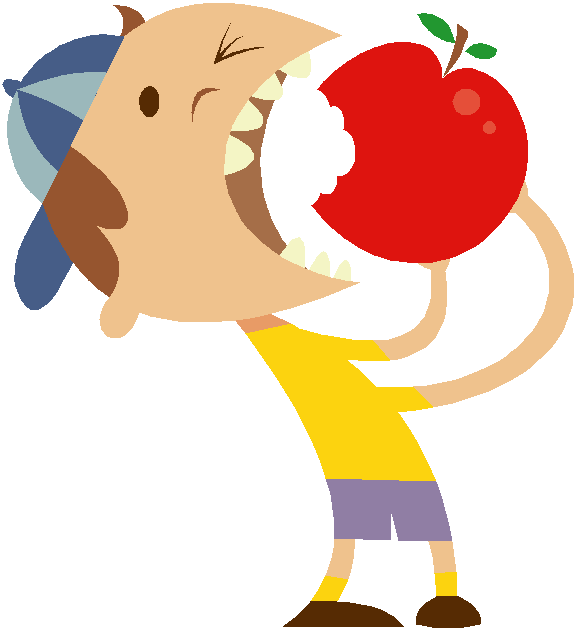 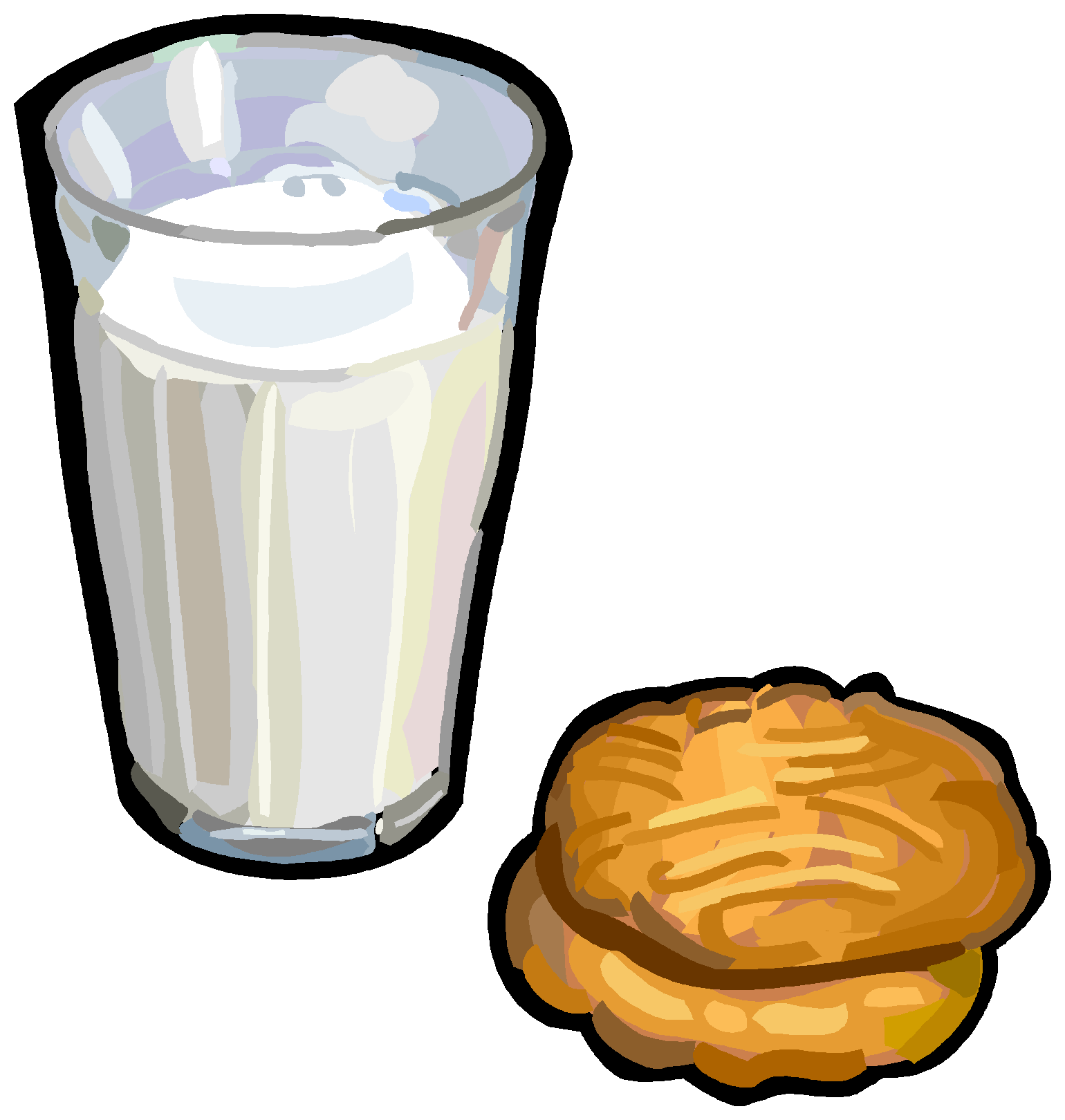 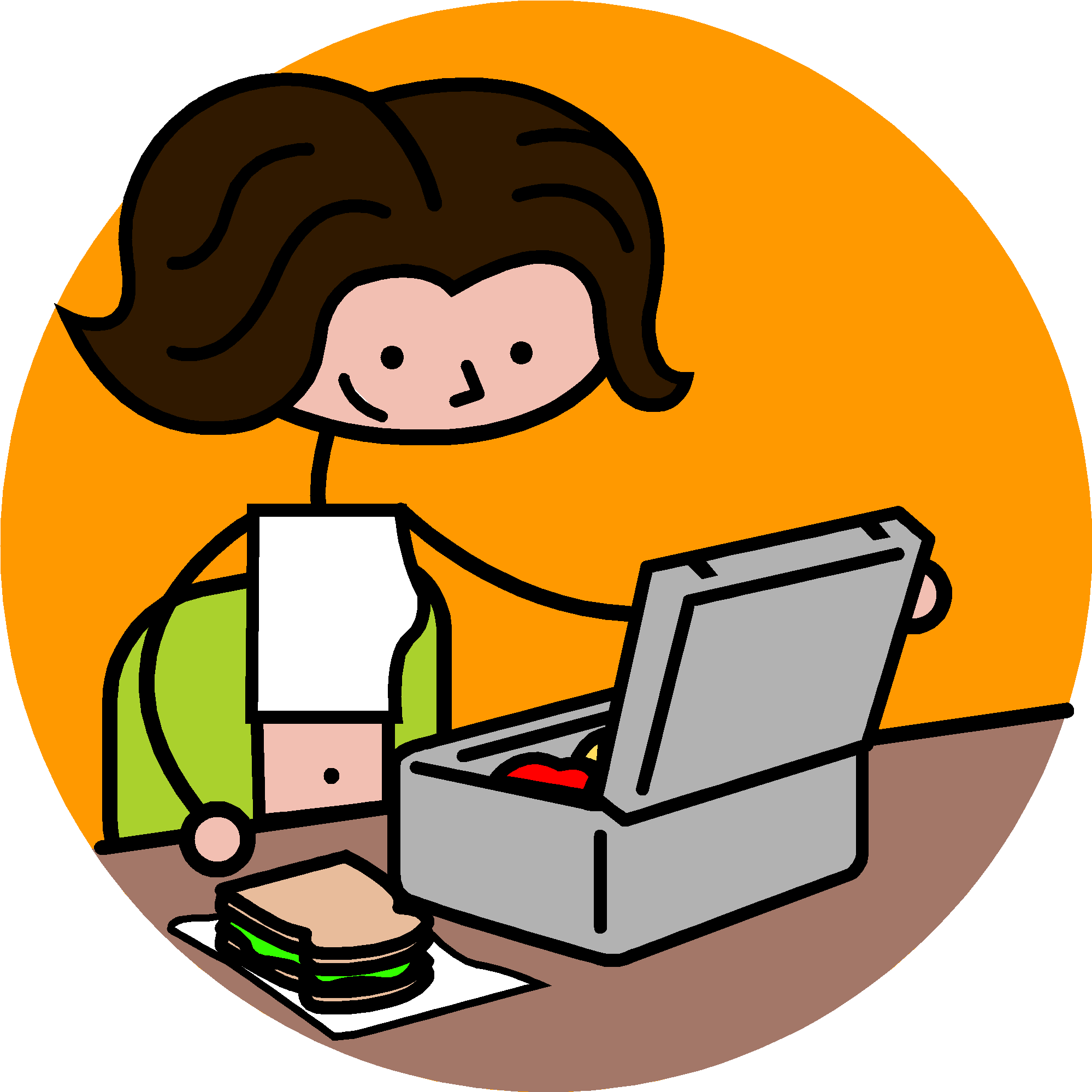 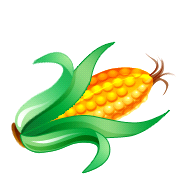 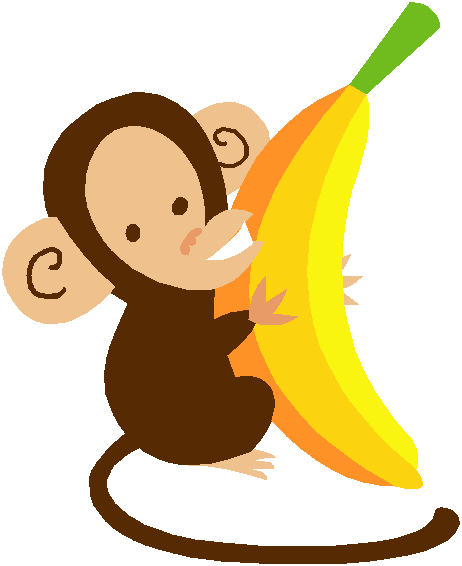 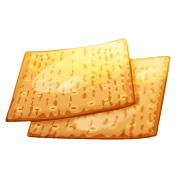 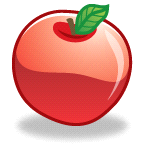 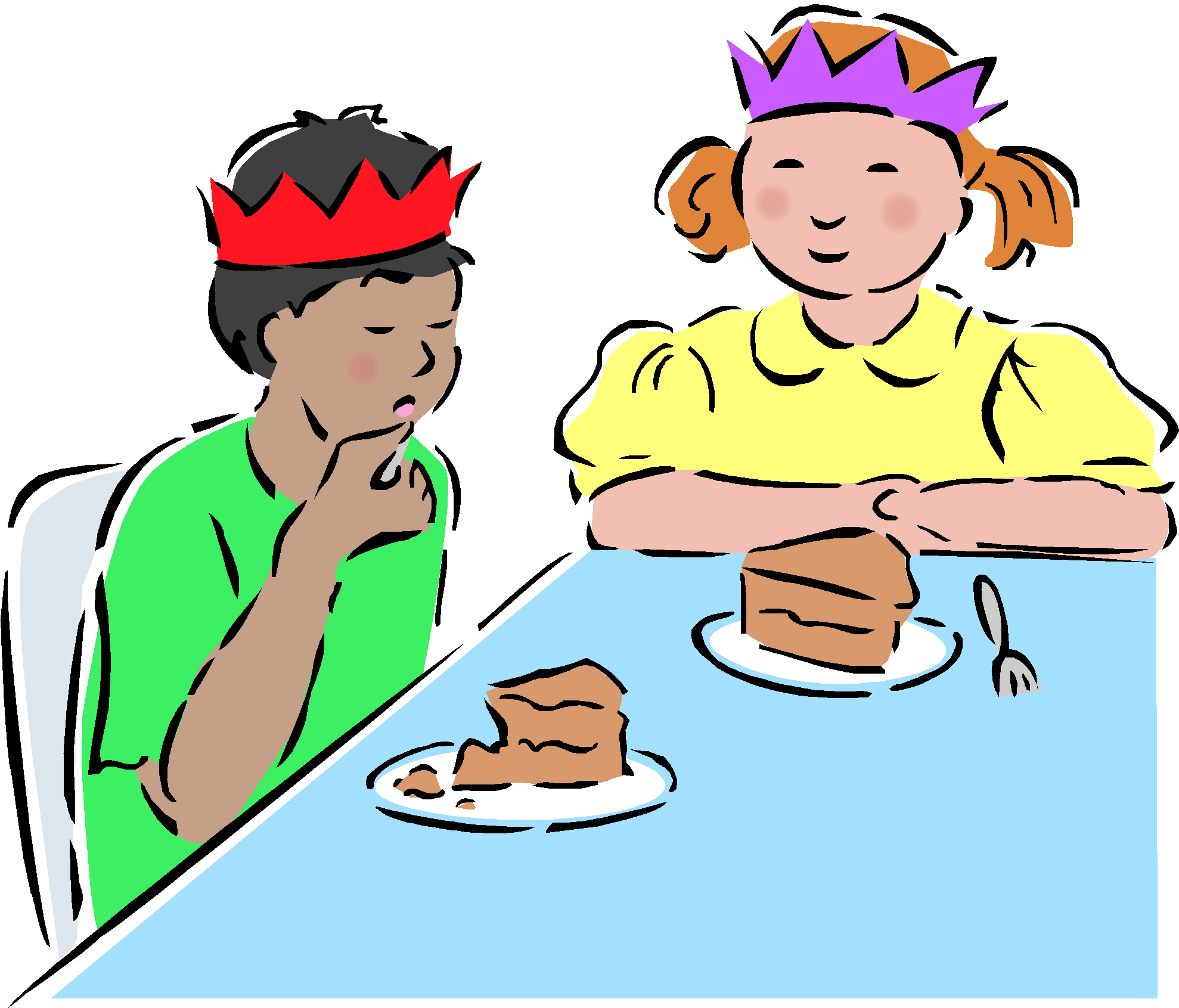 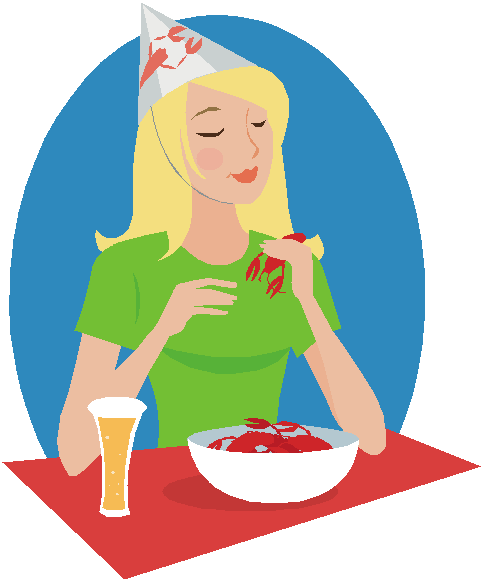 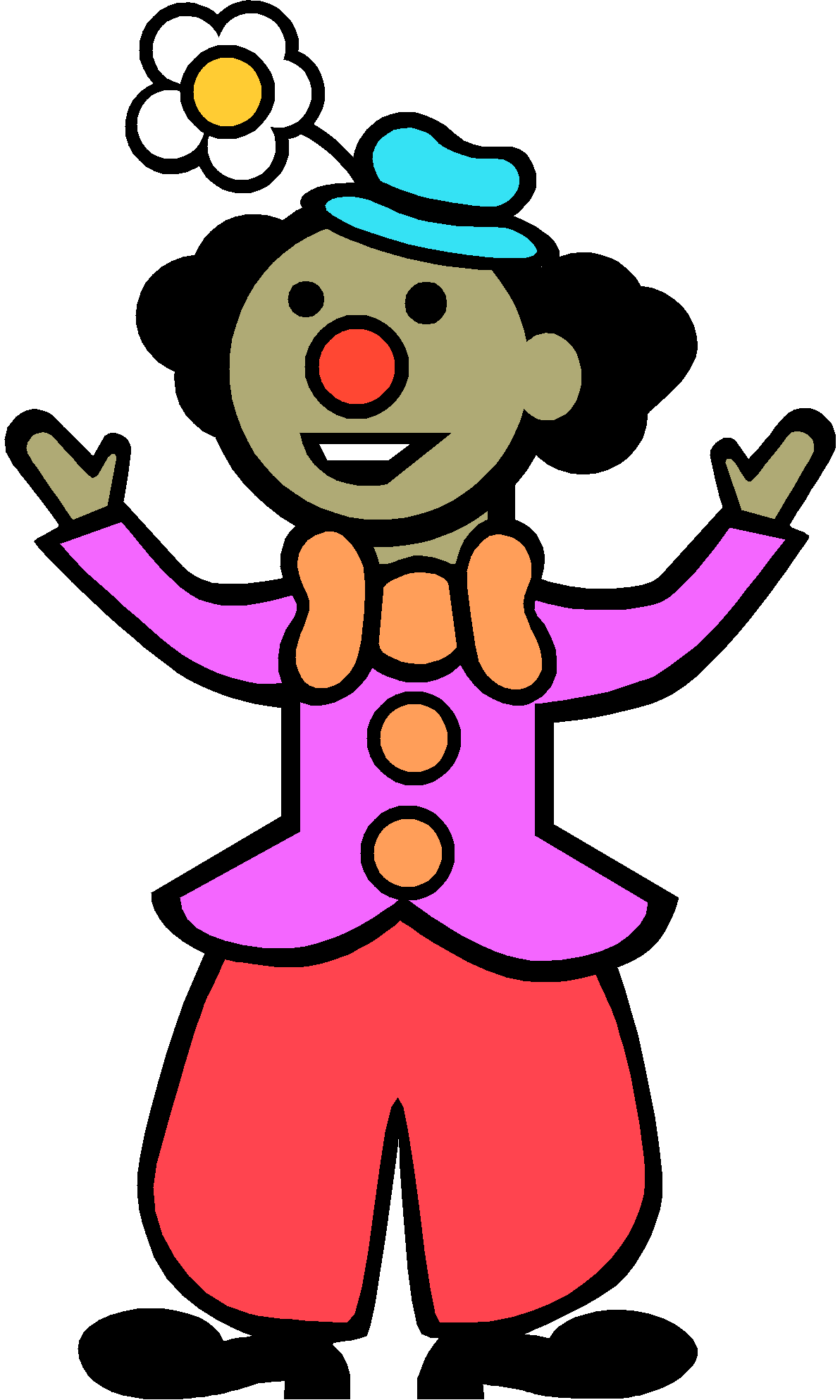 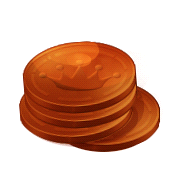 